АДМИНИСТРАТИВНЫЙ РЕГЛАМЕНТ  администрации Покровского района по предоставлению муниципальной услуги по выдаче градостроительных планов земельных участков, расположенных на территориях городского и сельских поселений Покровского района в целях малоэтажного жилищного строительства и (или) индивидуального жилищного строительства.(Утвержден постановлением администрации Покровского района  от 30 августа 2017 г. № 604, в редакции постановления администрации Покровского района от 20 мая 2020 г. № 320)Общие положенияПредмет регулирования регламента1.Административный регламент   администрации Покровского района (далее Администрация) по предоставлению муниципальной услуги по выдаче градостроительных планов земельных участков, расположенных на территориях городского и сельских поселений Покровского района  в целях малоэтажного жилищного строительства и (или) индивидуального жилищного строительства определяет порядок предоставления муниципальной услуги, сроки и последовательность действий (административных процедур)   администрации Покровского района, порядок взаимодействия с заявителями при предоставлении муниципальной услуги, в случаях и порядке, установленных федеральным законодательством и законодательством Орловской области, а так же порядок взаимодействия между структурными подразделениями и между должностными лицами администрации Покровского района.Круг заявителей2. Получателями  муниципальной  услуги  являются   физические,  юридические лица (далее – заявители). От  имени  получателя муниципальной услуги  может  выступать  уполномоченный  представитель,  действующий  на основании  доверенности,  оформленной  в  соответствии  с  законодательством  Российской  Федерации.Требования к порядку информирования о предоставлении муниципальной услуги3. Информация по вопросам предоставления муниципальной услуги может быть получена  в отделе архитектуры, строительства, жилищно-коммунального хозяйства и дорожной инфраструктуры администрации Покровского района (далее Отдел), а так же в бюджетном учреждении Орловской области «Многофункциональный центр предоставления государственных и муниципальных услуг».4. Информация о  местонахождении  и графика  работы Администрации:Адрес: 303170, Орловская область, Покровский район, п. Покровское,  улица 50 лет Октября 6;телефон приемной Администрации:(48664) 2-11-70, факс: (48664) 2-20-82;Адрес электронной почты:  pokrovskr@adm.orel.ruГрафик работы: понедельник-пятница с 9.00 до 18.00, перерыв с 13.00 до 14.00, выходные - суббота, воскресенье.5.Информация о местонахождении Отдела: Адрес: 303170, Орловская область, Покровский район, п. Покровское,  улица 50 лет Октября 6;Телефон:(48664) 2-13-01 (доб.123)Адрес электронной почты: pokrarh@yandex.ruдля отдела.График работы Отдела: понедельник-пятница с 9.00 до 18.00, перерыв – с 13.00 до 14.00, выходные – суббота, воскресенье. 6. Информация о  местонахождении  БУ ОО «МФЦ»:
302040 г. Орел, ул. Лескова, д.22 тел. 8 (4862) 202-505, 202-506.Информация о месте нахождения и графике работы МФЦ размещена на  официальном интернет-сайте МФЦ: http^//mfc-оrel.ru/.7. Информация по вопросам предоставления муниципальной услуги может быть получена посредством почтовой, телефонной, электронной или факсимильной связи.8.Заявителям обеспечивается возможность получения информации о порядке получения муниципальной услуги в сети  Интернет, федеральной государственной информационной системе  «Единый портал государственных и муниципальных услуг (функций)» (далее – единый порталгосударственных и муниципальных услуг (функций)),  государственной специализированной информационной системе «Портал Орловской области – публичный информационный центр «региональный реестр  государственных  и муниципальных услуг (функций) Орловской области»,  на информационном сайте администрации Покровского района, а так же  на информационных стендах в Администрации и МФЦ.9. Адрес информационного сайта  администрации Покровского района:www.admpokrov.ru.10. Адрес федеральной государственной информационной системе  «Единый портал государственных и муниципальных услуг (функций)» в сети: http//www.gosuslugi.ru.11. Информирование о ходе предоставления муниципальной услуги осуществляется муниципальными служащими отдела архитектуры, строительства, жилищно-коммунального хозяйства и дорожной инфраструктуры администрации Покровского района.12. Информация о процедуре предоставления муниципальной услуги предоставляется бесплатно.II. Стандарт предоставления муниципальной услугиНаименование муниципальной услуги13. Выдача градостроительных планов земельных участков, расположенных на территориях сельских поселений Покровского района в целях малоэтажного жилищного строительства и (или) индивидуального жилищного строительства.Наименование органа муниципальной власти, предоставляющего  муниципальную услугу14. Муниципальная услуга предоставляется администрацией Покровского района Орловской области.Описание результата предоставления муниципальной услуги15. Результатом предоставления муниципальной услуги является: выдача утвержденного градостроительного плана земельной участка; отказ в выдаче градостроительного плана земельного участка.Срок предоставления муниципальной услуги16.  Срок предоставления муниципальной услуги составляет 14 дней со дня регистрации заявления и прилагаемых к нему документов в отделе  по организационно-правовой работе и делопроизводству управления делами Администрации.Перечень нормативных правовых актов, регулирующих отношения, возникающие в связи с предоставлением муниципальной услуги.17. Предоставление муниципальной услуги осуществляется в соответствии:- с Конституцией Российской Федерации («Собрание законодательства Российской Федерации» от 26.01.2009 г. №4, ст. 445; Парламентская газета» №4 от 23-29 .01.2009 г.; («Собрание законодательства Российской Федерации» от 04.08.2014 г. №31, ст. 4398;- Градостроительным кодексом Российской Федерации  от 29.12.2004 г. №190-ФЗ (действующая редакция от 13.07.2015);- Федеральным законом от 6 октября 2003 года № 131-ФЗ «Об общих принципах организации местного самоуправления в Российской Федерации» (с изменениями   дополнениями);-Федеральным законом от 27июля 2010 года № 210-ФЗ «Об организации предоставления государственных и муниципальных услуг»;-Федеральным законом от 24июля 2007 года № 221-ФЗ «О государственном кадастре  недвижимости»;-постановлением Правительства  Российской Федерации от 13 февраля 2006 года № 83 «Об утверждении  Правил определения и предоставления технических условий подключения объекта капитального строительства к сетям инженерно-технического обеспечения и Правил подключения объекта капитального строительства к сетям инженерно-технического обеспечения»;- приказом Минрегионразвития РФ от 10.05.2011 г. № 207 «Об утверждении формы градостроительного плана земельного участка»;-приказом Минрегионразвития РФ от 28.12.2010 г. №820 «Об утверждении свода правил  «СНиП 2.07.01-89 «Градостроительство. Планировка и застройка  городских и сельских поселений»-Законом Орловской области от 10 ноября 2014 года № 1686-ОЗ «О перераспределении полномочий между органами местного самоуправления муниципальных образований Орловской области и органами государственной власти Орловской области»;-постановлением администрации Покровского района от 08 октября 2010 года №427 «Об утверждении порядка разработки и утверждения административных регламентов исполнения муниципальных функций (муниципальных услуг) в Покровском районе»;- Положения о градостроительной деятельности на территории Покровского района, утвержденного решением сессии Покровского районного Совета народных депутатов от 27 апреля 2011 г. № 3/7-РС.Исчерпывающий перечень документов, необходимых в соответствии с нормативно-правовыми актами для предоставления муниципальной услуги18. В целях получения градостроительного плана земельного участка правообладатель земельного участка, иное лицо в случае, предусмотренном частью 1.1   статьи 57.3 Градостроительного Кодекса РФ, обращаются с заявлением в Администрацию Покровского района. Заявление о выдаче градостроительного плана земельного участка может быть направлено в форме электронного документа, подписанного электронной подписью, или подано заявителем через многофункциональный центр, в бумажном виде по форме, приведенной в приложении 1 к Административному регламенту.19. В заявлении указывается:- фамилия, имя, отчество (при наличии) для физического лица;- фамилия, имя, отчество (при наличии) индивидуального предпринимателя идентификационный номер налогоплательщика, основной государственный регистрационный номер индивидуального предпринимателя;- полное наименование юридического лица, идентификационный номер налогоплательщика, основной государственный регистрационный номер (для юридического лица);- адрес места жительства (для физического лица, индивидуального предпринимателя), адрес местонахождения (для юридического лица);-почтовый адрес, контактный телефон;- адрес (местоположение) земельного участка, кадастровый номер земельного участка.20. В заявлении, по желанию заявителя, указывается просьба о направлении результата муниципальной услуги  на бумажном носителе по почте с указанием почтового адреса, на который должен быть направлен результат  муниципальной услуги, о его получении в МФЦ или  в форме электронного документа, подписанного электронной подписью.Исчерпывающий перечень документов, необходимых в соответствии с нормативно-правовыми актами для предоставления муниципальной  услуги, которые находятся в распоряжении государственных органов, органов местного самоуправления и иных организаций, участвующих в предоставлении муниципальной услуги и которые заявитель вправе представить21. Документы (сведения) необходимые для предоставления муниципальной услуги, которые находятся в распоряжении государственных органов, органов местного самоуправления и иных организаций:- сведения, которые внесены в государственный кадастр недвижимости;-выписку из государственного кадастра недвижимости о земельном участке;- сведения, содержащиеся  в правоустанавливающих документах на объект недвижимого  имущества, расположенный  в границах земельного участка (при наличии такого объекта на момент обращения);-технический паспорт на объект (объекты) недвижимого  имущества (при его наличии, расположенный на земельном участке);-топографическая съемка земельного участка М1:500 с датой последних изысканий не более 2-х лет;-технические условия на подключение инженерных коммуникаций (газ, вода свет) – при наличии  правообладателя земельного участка и его намерении осуществить реконструкцию или строительства  объектов капитального строительства малоэтажного жилищного строительства и (или) индивидуального жилищного строительства.22. Заявитель вправе представить документы, указанные в п. 21 Административного регламента, по собственной инициативе. Непредставление заявителем указанных документов не является основанием для отказа заявителю в предоставлении муниципальной услуги.23. В случае если заявитель не представил документы, указанные в п.21 Административного  регламента самостоятельно, Администрация запрашивает данные документы в порядке межведомственного информационного взаимодействия.Указание на запрет требования от заявителя отдельных документов, необходимых для предоставления муниципальной услуги24. Администрация не вправе требовать от заявителя:- предоставления документов и информации или осуществления действий, предоставление или осуществление которых не предусмотрено нормативными правовыми актами, регулирующими отношения, возникающие в связи с предоставлением муниципальной услуги;- предоставления документов и информации, которые в соответствии с нормативными правовыми актами Российской Федерации, с нормативными правовыми актами Орловской области и муниципальными правовыми  актами находятся в распоряжении государственных органов, органов местного самоуправления и (или) подведомственных государственным  органам или органам местного самоуправления организаций, участвующих в  предоставлении муниципальной услуги, за исключением документов, указанных  в части 6 статьи 7 Федерального закона от 27 июля 2010 года № 210-ФЗ «Об организации предоставления государственных и муниципальных услуг».Исчерпывающий перечень оснований для отказа в приеме документов, необходимых для предоставления муниципальной услуги25. Оснований для отказа в приеме документов, необходимых для предоставления муниципальной услуги не имеется.Исчерпывающий перечень оснований для приостановления или  отказа в предоставлении муниципальной услуги26. Оснований для приостановления предоставления муниципальной услуги не имеется.27. Основаниями для отказа в предоставлении муниципальной услуги являются:- отсутствие в заявлении (полное или частичное) сведений, указанных в п. 19 Административного регламента;-земельный участок, в отношении которого подано заявление о выдаче градостроительного плана  не относится к земельным участкам, предназначенным для реконструкции или строительства  объектов капитального строительства малоэтажного жилищного строительства и (или) индивидуального жилищного строительства.Перечень услуг, которые являются необходимыми и обязательными для предоставления муниципальной услуги, в том числе сведения о документе (документах), выдаваемом (выдаваемых) организациями, участвующими в предоставлении муниципальной услуги28. Необходимых и обязательных услуг для предоставления муниципальной услуги не предусмотрено.Порядок, размер и основания взимания  государственной пошлины или иной платы, взимаемой за предоставление муниципальной услуги29. Государственная пошлина или иная плата    за предоставление муниципальной услуги  не взимается.Максимальный срок ожидания в очереди при подаче запроса о  предоставлении муниципальной услуги и при получении результата предоставления муниципальной услуги30. Максимальный срок ожидания в очереди при подаче запроса о предоставлении муниципальной  услуги и при получении результата предоставления муниципальной услуги, а так же при получении консультации не должен превышать 15 минут.Сроки и порядок регистрации запроса заявителей о предоставлении муниципальной услуги31.Регистрация заявления и документов к нему осуществляется специалистом отдела по организационно-правовой работе и делопроизводству Управления делами  Администрации, ответственным за делопроизводство,  в день его поступления.Требования к помещениям, в которых предоставляется муниципальная услуга, к месту ожидания и приема заявителей, размещению и оформлению визуальной, тестовой и мультимедийной информации о порядке предоставления муниципальной услуги32. Помещения для работы заявителями оборудуются соответствующими информационными стендами, вывесками, указателями.33. Визуальная, текстовая и мультимедийная информация о порядке предоставления муниципальной услуги размещается ин информационном стенде.34. Рабочие  места специалистов Администрации оборудуются компьютерами и оргтехникой, позволяющими своевременно и в полном объеме получить справочную информацию по вопросам предоставления  муниципальной услуги и организовать предоставление муниципальной услуги в полном объеме.35.Места ожидания в очереди на получение муниципальной услуги должны быть оборудованы  стульями. Количество мест ожидания определяется исходя из фактической нагрузки и возможностей для их размещения в здании.36. Места для заполнения документов оборудуются стульями, столами и обеспечиваются писчей бумагой и канцелярскими принадлежностями, в количестве, достаточном для оформления документов заявителями.37. В помещении для ожидания должна быть предусмотрена зона для размещения коляски, должны отсутствовать пороги и иные препятствия. Ширина дверных полотен должна быть не менее 900 мм. Таблички и информационные стенды должны быть выполнены крупным шрифтом контрастных цветов или таблички с надписью шрифтом Брайля, необходимо наличие лупы.Администрация Покровского района осуществляет меры по обеспечению условий доступности для инвалидов объектов и услуг в соответствии с требованиями, установленными законодательными и иными нормативными правовыми актами, которые включают:возможность беспрепятственного входа в объекты и выхода из них;содействие со стороны должностных лиц, при необходимости, инвалиду при входе в объект и выходе из него;оборудование на прилегающих к зданию территориях мест для парковки автотранспортных средств инвалидов;возможность посадки в транспортное средство и высадки из него перед входом на объекты, в том числе с использованием кресла-коляски и, при необходимости, с помощью персонала объекта;возможность самостоятельного передвижения по объекту в целях доступа к месту предоставления услуги, а также с помощью должностных лиц, предоставляющих услуги, ассистивных и вспомогательных технологий, а также сменного кресла-коляски;сопровождение инвалидов, имеющих стойкие расстройства функции зрения и самостоятельного передвижения, по территории объекта;проведение инструктажа должностных лиц, осуществляющих первичный контакт с получателями услуги, по вопросам работы с инвалидами;размещение носителей информации о порядке предоставления услуги инвалидам с учетом ограничений их жизнедеятельности, в том числе, при необходимости, дублирование необходимой для получения услуги звуковой и зрительной информации, а также надписей, знаков и иной текстовой и графической информации знаками, выполненными рельефно-точечным шрифтом Брайля и на контрастном фоне;обеспечение допуска на объект собаки-проводника при наличии документа, подтверждающего ее специальное обучение, выданного по форме, установленной федеральным органом исполнительной власти, осуществляющим функции по выработке и реализации государственной политики и нормативно-правовому регулированию в сфере социальной защиты населения;оказание должностными лицами администрации Покровского района необходимой помощи инвалидам, связанной с разъяснением в доступной для них форме порядка предоставления и получения услуги, оформлением необходимых для ее предоставления документов, ознакомлением инвалидов с размещением кабинетов, последовательностью действий, необходимых для получения услуги;обеспечение допуска сурдопереводчика, тифлосурдопереводчика, а также иного лица, владеющего жестовым языком;обеспечение условий доступности для инвалидов по зрению официальных сайтов органа, подведомственных органов и организаций, осуществляющих предоставление муниципальной услуги в информационно-телекоммуникационной сети «Интернет»;предоставление инвалидам возможности получения муниципальной услуги в электронном виде с учетом ограничений их жизнедеятельности;обеспечение при необходимости (в случае если здание и помещения, в которых предоставляется услуга не приспособлены или не полностью приспособлены для потребностей инвалидов) предоставления, муниципальной услуги по месту жительства инвалида или в дистанционном режиме;оказание должностными лицами администрации Покровского района  иной необходимой инвалидам помощи в преодолении барьеров, мешающих получению ими услуг наравне с другими лицами38. В   местах ожидания и приема заявителей необходимо наличие средств пожаротушения и системы оповещения о возникновении чрезвычайной ситуации.39. Помещения должны отвечать действующим санитарно-эпидемиологическим, противопожарным нормативам и требованиям.Показатели доступности  и качества муниципальной услуги, в том числе количество взаимодействий заявителя с должностными лицами Администрации при предоставлении муниципальной услуги и их продолжительность, возможность получения информации о  ходе предоставления муниципальной услуги, в том числе с использованием информационно-коммуникационных технологий40.Заявителем осуществляется одно взаимодействие с должностным лицом отдела по организационно-правовой работе и делопроизводству Управления делами  Администрации, ответственным за делопроизводство, которое происходит при подаче заявления.41. Документы, указанные в п. 21.Административного регламента,  так же могут быть направлены в Администрацию по средствам почтовой связи, в формате электронных документов с использованием  федеральной государственной информационной системы «Единый портал государственных и муниципальных услуг (функций)».        В данном случае взаимодействие со специалистом Администрации не осуществляется.42. Муниципальная услуга так же представляется в МФЦ.43. Доступность муниципальной услуги характеризуется следующими показателями:-транспортная доступность к местам предоставления муниципальной услуги;- количество взаимодействий заявителя с должностными лицами при предоставлении муниципальной услуги и их продолжительность не превышают стандарт предоставления государственной услуги;-размещений информации о порядке предоставления муниципальной услуги на информационном сайте  администрации Покровского района  www.admpokrov.ru.44. Критерием качества  предоставления муниципальной услуги является отсутствие подтвержденных фактов нарушений положений настоящего регламента.Иные требования, в том числе учитывающие особенности предоставления муниципальной  услуги в МФЦ и особенности предоставления муниципальной услуги в электронной форме45. При предоставлении муниципальной услуги  заявление на предоставление муниципальной услуги и документы к нему могут быть направлены в Администрацию в форме электронных документов с использованием  федеральной государственной информационной системы «Единый портал государственных и муниципальных услуг (функций)».46. При направлении заявления в форме электронного документа с использованием  информационно-телекоммуникационных сетей общего пользования указанное заявление и документы к нему подписываются электронной подписью (далее ЭП), в соответствии с требованиями Федерального закона «Об электронной подписи».47. При предоставлении муниципальной услуги в электронной форме осуществляются:-предоставление информации заявителям и обеспечение доступа заявителям к сведениям о муниципальных услугах;-подача заявителем запроса о предоставлении муниципальной услуге и прием такого запроса Администрацией с использованием информационно - технологической и коммуникационной инфраструктуры, в том числе федеральной государственной информационной системы «Единый портал государственных и муниципальных услуг (функций)», государственной информационной системы «Портал Орловской области – публичный информационный центр»;-получение заявителем сведений о ходе выполнения запроса  о выполнения запроса о предоставлении муниципальной услуги;-взаимодействие органов, предоставляющих муниципальные услуги, иных государственных органов, органов местного самоуправления, организаций, участвующих в предоставлении предусмотренным федеральным законодательством государственных и муниципальных услуг.48.Получение заявителем результата предоставления муниципальной услуги в электронном виде не предусмотрено действующим законодательством.Требования, учитывающие особенности предоставления муниципальной услуги в МФЦ49.Заявителям обеспечивается возможность получать муниципальную услугу через МФЦ (при условии выбора такого способа получения сведений).50. Муниципальная услуга предоставляется заявителям через МФЦ в соответствии с соглашением о взаимодействии между МФЦ и Администрацией, посредством размещения информации на информационных стендах в помещении МФЦ.III. Состав, последовательность  и сроки выполнения административных процедур, требования к порядку их выполнения, в том числе особенности выполнения административных процедур в электронной форме.Исчерпывающий перечень административных процедур при предоставлении муниципальной услуги51. Предоставление муниципальной услуги включает в себя следующие административные процедуры:-прием и регистрацию заявления и прилагаемых документов;-рассмотрение  заявления и прилагаемых к нему документов;-принятие решения о выдаче градостроительного плана земельного участка или об отказе в выдаче градостроительного плана земельного участка;-подготовка проекта градостроительного плана земельного участка;-утверждение градостроительного плана земельного участка;-направление заявителю уведомления об отказе в выдаче градостроительного плана земельного участка;-выдача утвержденного градостроительного  плана земельного участка.52. Блок схема предоставления Администрацией муниципальной услуги предоставлена в приложении 2 к настоящему регламенту.Прием и регистрация заявления и прилагаемых документов53. основанием для начала административной процедуры является поступление в Администрацию заявления и прилагаемых документов.54. Должностное лицо  отдела по организационно-правовой работе и делопроизводству Управления делами  Администрации, ответственное за делопроизводство  в течении 1 дня  со дня поступления в Администрацию заявления и прилагаемых документов осуществляет его регистрацию с указанием количества листов прилагаемых к нему документов, в журнал входящей корреспонденции и передает главе администрации района.Рассмотрение заявления и прилагаемых к нему документов 55. Глава администрации района в течении 1 дня со дня регистрации заявления оформляет резолюцию,  в которой указывается начальник  отдела архитектуры, строительства, жилищно-коммунального хозяйства и дорожной инфраструктуры администрации (далее Отдел), ответственное за предоставление муниципальной услуги.56. После рассмотрения главой Администрации и наложения резолюции заявление с прилагаемыми к нему документами передается в приемную, где должностное лицо  отдела по организационно-правовой работе и делопроизводству Управления делами  Администрации, ответственное за делопроизводство, в день наложения резолюции осуществляет их передачу должностному лицу Отдела, о чем делается отметка в журнале входящей корреспонденции.57. Начальник  отдела, ответственного за предоставление муниципальной услуги, в день получения заявления и прилагаемых документов,  передает их специалисту Отдела, ответственного за подготовку и выдачу результата предоставления муниципальной услуги.58. Специалист Отдела в течении 3-х дней со дня получения заявления проверяет содержание заявления, в случае непредставления заявителем документов, указанных в п. 21  Административного регламента, запрашивает данные документы у соответствующих органов в порядке межведомственного информационного взаимодействия, в течение семи дней     направляет в организации, осуществляющие эксплуатацию сетей инженерно-технического обеспечения, запрос о предоставлении технических условий для подключения (технологического присоединения) планируемого к строительству или реконструкции объекта капитального строительства к сетям инженерно-технического обеспечения. Указанные технические условия подлежат представлению в орган местного самоуправления в срок, установленный частью 7 статьи 48 Градостроительного Кодекса РФ и рассматривает заявление на предмет возможности предоставления муниципальной услуги.Принятие решения о выдаче градостроительного плана земельного участка или об отказе  в выдаче градостроительного плана земельного участка59.В случае отсутствия оснований для отказа в представлении муниципальной услуги, специалист Отдела, ответственный за предоставление услуги, приступает к подготовке градостроительного плана земельного участка.60.  В случае наличия оснований для отказа в предоставлении муниципальной услуги, указанных в п. 27 Административного регламента, специалист Отдела, ответственный за предоставление муниципальной услуги, готовит проект решения об отказе в выдаче  градостроительного плана земельного участка с указанием причин принимаемого решения, в течении 10 дней со дня регистрации Администрацией заявления.61. Решение Администрации об отказе в выдаче градостроительного плана земельного участка принимается в форме распоряжения, подписанного главой администрации района, в течении 12 дней со дня регистрации Администрацией заявления.Подготовка проекта градостроительного плана земельного участка; утверждение градостроительного плана земельного участка; направление заявителю уведомление об отказе в выдаче градостроительного плана земельного участка62.  Проект градостроительного плана земельного участка и проект постановления об утверждении градостроительного плана земельного участка разрабатывается специалистом отдела, ответственным  за предоставление результата муниципальной услуги, в течение 10 дней со дня поступления заявления, по форме, утвержденной Приказом  Министерства регионального развития Российской Федерации от 10 мая 2011 года № 207 «Об утверждении формы градостроительного плана земельного участка» и передает их на подпись главе администрации района.63.Глава администрации района подписывает постановление об утверждении градостроительного плана земельного участка в течении 1 дня со дня   поступления к нему проекта градостроительного плана и проекта постановления об утверждении градостроительного плана земельного участка.64. Утратил силу65. В случае принятия решения об отказе в выдаче градостроительного плана земельного участка, Администрация в срок не позднее 1 дня со дня  принятия Администрацией решения об отказе в выдаче градостроительного плана земельного участка, направляет в адрес заявителя подписанное главой администрации уведомление об отказе в выдаче градостроительного плана земельного участка с указанием причин, послуживших основанием для отказа в предоставлении муниципальной услуги в соответствии с п. 27 Административного регламента.Выдача утвержденного градостроительного плана земельного участка66.Специалист Отдела, ответственный за выдачу  результата муниципальной услуги, выдает заявителю утвержденный градостроительный план земельного участка и постановление об его утверждении в течении 14 дней со дня регистрации заявления и прилагаемых документов в Администрации:-путем их направления по почте заказным письмом с уведомлением (если заявитель указал о направлении ему градостроительного плана земельного участка по почте);-путем их непосредственной передачи заявителю в Администрации  или МФЦ;-в электронном виде, подписанный электронной цифровой подписью.67. К утвержденному градостроительному плану земельного участка и постановлению о его утверждении, отправляемым по почте прилагается сопроводительное письмо, подписанное главой Администрации.68. Отправка по почте градостроительного плана земельного участка осуществляется специалистом отдела по организационно-правовой работе и делопроизводству Управления делами  Администрации, ответственным за делопроизводство.IV. Формы контроля за предоставлением муниципальной услугиПорядок осуществления текущего контроля за соблюдением и исполнением ответственными должностными лицами положений настоящего регламента и иных нормативных правовых актов, устанавливающих требования к предоставлению муниципальной услуги, а так же принятием ими решений69. Должностные лица, ответственные за предоставление муниципальной услуги, несут персональную ответственность за сроки и порядок исполнения каждой административной процедуры, указанной в настоящем административном регламенте.Персональная ответственность должностных лиц закрепляется в их должностных обязанностях.70. Контроль за исполнением предоставления муниципальной услуги включает в себя проведение проверок, выявление и устранение нарушений прав заявителей, рассмотрение заявлений, принятие решений и подготовку ответов на обращения заявителей, содержащих жалобы на решения, действия (бездействия) должностных лиц отдела архитектуры и строительства.71. Текущий контроль осуществляется должностным лицом курирующим вопросы градостроительства. Ответственность должностного лица за организацию работы по представлению муниципальной услуги закрепляется в его должностных обязанностях. 72. По результатам проверок в случае выявления нарушений прав заявителей осуществляется привлечение виновных лиц к ответственности в соответствии с законодательством Российской Федерации. Порядок обжалования действий (бездействия) и решений,осуществляемых и принятых Отделом    в ходе предоставления муниципальной услуги на основании административного регламента.73. Заявители имеют право на обжалование действий или бездействия должностных лиц, участвующих в предоставлении данной муниципальной услуги, во внесудебном и судебном порядке.74. При обращении заявителей в письменной форме срок рассмотрения жалобы не должен превышать 30 дней с момента регистрации такого обращения. В исключительных случаях, в том числе при принятии решения о проведении проверки, а также в случаях направления запроса другим государственным органам, органам местного самоуправления и иным должностным лицам для получения необходимых для рассмотрения обращения документов и материалов, срок рассмотрения обращения может быть продлен, но не более чем на 30 рабочих дней, с одновременным информированием заинтересованного лица и указанием причин продления.Заявитель в своем обращении в обязательном порядке указывает наименование органа, в который направляется письменное обращение, либо фамилию, имя, отчество соответствующего должностного лица, либо должность соответствующего лица, а также свои фамилию, имя, отчество, полное наименование для юридического лица, почтовый адрес, по которому должен быть направлен ответ, уведомление о переадресации обращения, предмет жалобы, причину несогласия с обжалуемым решением, действием (бездействием), документы, подтверждающие изложенные обстоятельства, личную подпись и дату.Письменное обращение может быть направлено почтовым отправлением либо передано лицу, выполняющему функции по приему и отправке корреспонденции, и подлежит обязательной регистрации в течение одного рабочего дня с даты поступления обращения.75. Обращения заинтересованных лиц, содержащих обжалование действий (бездействия) конкретных должностных лиц, не могут направляться этим лицам для рассмотрения и (или) ответа.76. Обращение, содержащее вопросы, решение которых не входит в компетенцию Отдела, направляется в течение 7 рабочих дней со дня регистрации в соответствующий орган или соответствующему должностному лицу, в компетенцию которых входит решение поставленных в обращении вопросов, с одновременным уведомлением заинтересованного лица о переадресации обращения.77. По результатам обращения должностным лицом принимается решение об удовлетворении требований заявителя и о признании неправомерным обжалованного решения, действия (бездействия) либо об отказе в удовлетворении обращения.Письменный ответ, содержащий результаты рассмотрения обращения, направляется заявителю.78. Если в письменном обращении не указаны фамилия заявителя, направившего обращение, и почтовый адрес, по которому должен быть направлен ответ, ответ на обращение не дается.Если текст письменного обращения не поддается прочтению, ответ на обращение не дается, о чем сообщается заявителю, направившему обращение, если его фамилия и почтовый адрес поддаются прочтению.Если в письменном обращении заявителя содержится вопрос, на который заявителю многократно давались письменные ответы по существу, и при этом в обращении не приводятся новые доводы или обстоятельства, уполномоченное на то должностное лицо вправе принять решение о безосновательности очередного обращения и прекращении переписки с заявителем по данному вопросу. О данном решении уведомляется заявитель, направивший обращение.79. Заявители вправе обжаловать действия (бездействие) и решения должностных лиц, соответственно осуществленные и принятые в ходе предоставления муниципальной услуги, в судебном порядке.Приложение 1к административному регламентуадминистрации Покровского района  по предоставлению муниципальной услуги по выдаче градостроительных планов земельных участков расположенных на  территориях городского и сельских поселений Покровского района в целях малоэтажного  жилищного строительства и (или) индивидуального жилищного строительстваГлаве администрации Покровского районаОрловской области_________________________________________Заявитель_________________________________________(ФИО физического лица,  индивидуального предпринимателя (ИНН, ОГРИП)_________________________________________(полное наименование юридического лица, ИНН, ОГРН)_________________________________________(почтовый адрес, адрес местонахождения, телефон, факс)ЗАЯВЛЕНИЕо выдаче градостроительного плана земельного участка   Прошу выдать градостроительный план земельного участка __________________________________________________________________________________________________________(местоположение земельного участка, кадастровый номер земельного участка)________________________________________________________________________________________________________________________________________________________________К заявлению прилагаются*:*- документы, указанные в п. 21 Административного регламента________________________________________________________________________________(указывается просьба о направлении градостроительного плана земельного участка  по почте или получение его в МФЦ)Заявитель_______________________________________________________________________(ФИО, должность)________________________________________________________________________(дата)                                               ( подпись)            М.П. (при наличии)Приложение 2к административному регламентуадминистрации Покровского района  по предоставлению муниципальной услуги по выдаче градостроительных планов земельных участков расположенных на  территориях городского и сельских поселений Покровского района в целях малоэтажного  жилищного строительства и (или) индивидуального жилищного строительстваБлок-схема административной процедуры по выдаче градостроительного плана земельного участка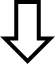 Наименование документаКоличество листов